For the purpose of national external moderation:only six WORD templates are required where availablesamples are not required to be randomly selectedthere should be one each of N, A, M, E and up to 2 othersdescriptions of evidence and explanations of judgements are not required for all other students, and a spreadsheet may be used.			Alternative Evidence Gathering Template – Internal AssessmentAlternative Evidence Gathering Template – Internal AssessmentAlternative Evidence Gathering Template – Internal AssessmentAlternative Evidence Gathering Template – Internal AssessmentAlternative Evidence Gathering Template – Internal AssessmentAlternative Evidence Gathering Template – Internal AssessmentAlternative Evidence Gathering Template – Internal AssessmentAlternative Evidence Gathering Template – Internal AssessmentAlternative Evidence Gathering Template – Internal AssessmentAlternative Evidence Gathering Template – Internal AssessmentAlternative Evidence Gathering Template – Internal AssessmentAlternative Evidence Gathering Template – Internal AssessmentAlternative Evidence Gathering Template – Internal AssessmentAlternative Evidence Gathering Template – Internal AssessmentAlternative Evidence Gathering Template – Internal AssessmentAlternative Evidence Gathering Template – Internal Assessment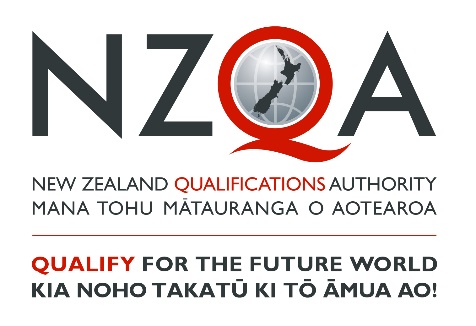 These templates must only be used to record student achievement and report results where remote assessment is the only practical option and the collection of direct assessment evidence from students has not been at all possible. ‘Alternative Evidence’ is student evidence for internally assessed standards that has been seen or heard within the teaching and learning programme. These templates do not signal a reduction in what is accepted for each grade, but rather a means of summarising evidence for reporting. These templates must be viewed in conjunction with the standard and assessment advice forwarded to schools to ensure that valid, credible and reliable assessment and learning has occurred before the standard is awarded. While physical evidence of student work does not need to be attached, the assessor decisions made must also be verified internally before reporting results.These templates must only be used to record student achievement and report results where remote assessment is the only practical option and the collection of direct assessment evidence from students has not been at all possible. ‘Alternative Evidence’ is student evidence for internally assessed standards that has been seen or heard within the teaching and learning programme. These templates do not signal a reduction in what is accepted for each grade, but rather a means of summarising evidence for reporting. These templates must be viewed in conjunction with the standard and assessment advice forwarded to schools to ensure that valid, credible and reliable assessment and learning has occurred before the standard is awarded. While physical evidence of student work does not need to be attached, the assessor decisions made must also be verified internally before reporting results.These templates must only be used to record student achievement and report results where remote assessment is the only practical option and the collection of direct assessment evidence from students has not been at all possible. ‘Alternative Evidence’ is student evidence for internally assessed standards that has been seen or heard within the teaching and learning programme. These templates do not signal a reduction in what is accepted for each grade, but rather a means of summarising evidence for reporting. These templates must be viewed in conjunction with the standard and assessment advice forwarded to schools to ensure that valid, credible and reliable assessment and learning has occurred before the standard is awarded. While physical evidence of student work does not need to be attached, the assessor decisions made must also be verified internally before reporting results.These templates must only be used to record student achievement and report results where remote assessment is the only practical option and the collection of direct assessment evidence from students has not been at all possible. ‘Alternative Evidence’ is student evidence for internally assessed standards that has been seen or heard within the teaching and learning programme. These templates do not signal a reduction in what is accepted for each grade, but rather a means of summarising evidence for reporting. These templates must be viewed in conjunction with the standard and assessment advice forwarded to schools to ensure that valid, credible and reliable assessment and learning has occurred before the standard is awarded. While physical evidence of student work does not need to be attached, the assessor decisions made must also be verified internally before reporting results.These templates must only be used to record student achievement and report results where remote assessment is the only practical option and the collection of direct assessment evidence from students has not been at all possible. ‘Alternative Evidence’ is student evidence for internally assessed standards that has been seen or heard within the teaching and learning programme. These templates do not signal a reduction in what is accepted for each grade, but rather a means of summarising evidence for reporting. These templates must be viewed in conjunction with the standard and assessment advice forwarded to schools to ensure that valid, credible and reliable assessment and learning has occurred before the standard is awarded. While physical evidence of student work does not need to be attached, the assessor decisions made must also be verified internally before reporting results.These templates must only be used to record student achievement and report results where remote assessment is the only practical option and the collection of direct assessment evidence from students has not been at all possible. ‘Alternative Evidence’ is student evidence for internally assessed standards that has been seen or heard within the teaching and learning programme. These templates do not signal a reduction in what is accepted for each grade, but rather a means of summarising evidence for reporting. These templates must be viewed in conjunction with the standard and assessment advice forwarded to schools to ensure that valid, credible and reliable assessment and learning has occurred before the standard is awarded. While physical evidence of student work does not need to be attached, the assessor decisions made must also be verified internally before reporting results.These templates must only be used to record student achievement and report results where remote assessment is the only practical option and the collection of direct assessment evidence from students has not been at all possible. ‘Alternative Evidence’ is student evidence for internally assessed standards that has been seen or heard within the teaching and learning programme. These templates do not signal a reduction in what is accepted for each grade, but rather a means of summarising evidence for reporting. These templates must be viewed in conjunction with the standard and assessment advice forwarded to schools to ensure that valid, credible and reliable assessment and learning has occurred before the standard is awarded. While physical evidence of student work does not need to be attached, the assessor decisions made must also be verified internally before reporting results.These templates must only be used to record student achievement and report results where remote assessment is the only practical option and the collection of direct assessment evidence from students has not been at all possible. ‘Alternative Evidence’ is student evidence for internally assessed standards that has been seen or heard within the teaching and learning programme. These templates do not signal a reduction in what is accepted for each grade, but rather a means of summarising evidence for reporting. These templates must be viewed in conjunction with the standard and assessment advice forwarded to schools to ensure that valid, credible and reliable assessment and learning has occurred before the standard is awarded. While physical evidence of student work does not need to be attached, the assessor decisions made must also be verified internally before reporting results.These templates must only be used to record student achievement and report results where remote assessment is the only practical option and the collection of direct assessment evidence from students has not been at all possible. ‘Alternative Evidence’ is student evidence for internally assessed standards that has been seen or heard within the teaching and learning programme. These templates do not signal a reduction in what is accepted for each grade, but rather a means of summarising evidence for reporting. These templates must be viewed in conjunction with the standard and assessment advice forwarded to schools to ensure that valid, credible and reliable assessment and learning has occurred before the standard is awarded. While physical evidence of student work does not need to be attached, the assessor decisions made must also be verified internally before reporting results.These templates must only be used to record student achievement and report results where remote assessment is the only practical option and the collection of direct assessment evidence from students has not been at all possible. ‘Alternative Evidence’ is student evidence for internally assessed standards that has been seen or heard within the teaching and learning programme. These templates do not signal a reduction in what is accepted for each grade, but rather a means of summarising evidence for reporting. These templates must be viewed in conjunction with the standard and assessment advice forwarded to schools to ensure that valid, credible and reliable assessment and learning has occurred before the standard is awarded. While physical evidence of student work does not need to be attached, the assessor decisions made must also be verified internally before reporting results.These templates must only be used to record student achievement and report results where remote assessment is the only practical option and the collection of direct assessment evidence from students has not been at all possible. ‘Alternative Evidence’ is student evidence for internally assessed standards that has been seen or heard within the teaching and learning programme. These templates do not signal a reduction in what is accepted for each grade, but rather a means of summarising evidence for reporting. These templates must be viewed in conjunction with the standard and assessment advice forwarded to schools to ensure that valid, credible and reliable assessment and learning has occurred before the standard is awarded. While physical evidence of student work does not need to be attached, the assessor decisions made must also be verified internally before reporting results.These templates must only be used to record student achievement and report results where remote assessment is the only practical option and the collection of direct assessment evidence from students has not been at all possible. ‘Alternative Evidence’ is student evidence for internally assessed standards that has been seen or heard within the teaching and learning programme. These templates do not signal a reduction in what is accepted for each grade, but rather a means of summarising evidence for reporting. These templates must be viewed in conjunction with the standard and assessment advice forwarded to schools to ensure that valid, credible and reliable assessment and learning has occurred before the standard is awarded. While physical evidence of student work does not need to be attached, the assessor decisions made must also be verified internally before reporting results.These templates must only be used to record student achievement and report results where remote assessment is the only practical option and the collection of direct assessment evidence from students has not been at all possible. ‘Alternative Evidence’ is student evidence for internally assessed standards that has been seen or heard within the teaching and learning programme. These templates do not signal a reduction in what is accepted for each grade, but rather a means of summarising evidence for reporting. These templates must be viewed in conjunction with the standard and assessment advice forwarded to schools to ensure that valid, credible and reliable assessment and learning has occurred before the standard is awarded. While physical evidence of student work does not need to be attached, the assessor decisions made must also be verified internally before reporting results.These templates must only be used to record student achievement and report results where remote assessment is the only practical option and the collection of direct assessment evidence from students has not been at all possible. ‘Alternative Evidence’ is student evidence for internally assessed standards that has been seen or heard within the teaching and learning programme. These templates do not signal a reduction in what is accepted for each grade, but rather a means of summarising evidence for reporting. These templates must be viewed in conjunction with the standard and assessment advice forwarded to schools to ensure that valid, credible and reliable assessment and learning has occurred before the standard is awarded. While physical evidence of student work does not need to be attached, the assessor decisions made must also be verified internally before reporting results.These templates must only be used to record student achievement and report results where remote assessment is the only practical option and the collection of direct assessment evidence from students has not been at all possible. ‘Alternative Evidence’ is student evidence for internally assessed standards that has been seen or heard within the teaching and learning programme. These templates do not signal a reduction in what is accepted for each grade, but rather a means of summarising evidence for reporting. These templates must be viewed in conjunction with the standard and assessment advice forwarded to schools to ensure that valid, credible and reliable assessment and learning has occurred before the standard is awarded. While physical evidence of student work does not need to be attached, the assessor decisions made must also be verified internally before reporting results.These templates must only be used to record student achievement and report results where remote assessment is the only practical option and the collection of direct assessment evidence from students has not been at all possible. ‘Alternative Evidence’ is student evidence for internally assessed standards that has been seen or heard within the teaching and learning programme. These templates do not signal a reduction in what is accepted for each grade, but rather a means of summarising evidence for reporting. These templates must be viewed in conjunction with the standard and assessment advice forwarded to schools to ensure that valid, credible and reliable assessment and learning has occurred before the standard is awarded. While physical evidence of student work does not need to be attached, the assessor decisions made must also be verified internally before reporting results.Student IDStudent IDStudent 1Student 1Student 1Student 1Student 1Student 1Student 1Student 1Student 1Student 1Student 1SubjectNgā Toi – Toi ataataNgā Toi – Toi ataataLevel2NotesNotesStandard No.91740 91740 Version1Standard TitleStandard TitleTe whakaoti mahi toi nō te ao onamata i roto i ngā toi ataata Te whakaoti mahi toi nō te ao onamata i roto i ngā toi ataata Te whakaoti mahi toi nō te ao onamata i roto i ngā toi ataata Te whakaoti mahi toi nō te ao onamata i roto i ngā toi ataata Te whakaoti mahi toi nō te ao onamata i roto i ngā toi ataata Te whakaoti mahi toi nō te ao onamata i roto i ngā toi ataata Te whakaoti mahi toi nō te ao onamata i roto i ngā toi ataata Te whakaoti mahi toi nō te ao onamata i roto i ngā toi ataata Te whakaoti mahi toi nō te ao onamata i roto i ngā toi ataata Te whakaoti mahi toi nō te ao onamata i roto i ngā toi ataata Te whakaoti mahi toi nō te ao onamata i roto i ngā toi ataata Te whakaoti mahi toi nō te ao onamata i roto i ngā toi ataata Te whakaoti mahi toi nō te ao onamata i roto i ngā toi ataata Te whakaoti mahi toi nō te ao onamata i roto i ngā toi ataata Credits6AchievedAchievedAchievedAchievedAchievedAchievedAchievedAchievedAchievedMeritMeritMeritMeritMeritMeritExcellenceExcellenceExcellenceKa whakaoti i tētahi mahi toi e whakaatu ana i tētahi āhuatanga o te ao onamata i roto i ngā toi ataata. Ka whai hoahoa te mahi kia hāngai ai ōna ata mō te kaupapa. Ka whakaoti i tētahi mahi toi e whakaatu ana i tētahi āhuatanga o te ao onamata i roto i ngā toi ataata. Ka whai hoahoa te mahi kia hāngai ai ōna ata mō te kaupapa. Ka whakaoti i tētahi mahi toi e whakaatu ana i tētahi āhuatanga o te ao onamata i roto i ngā toi ataata. Ka whai hoahoa te mahi kia hāngai ai ōna ata mō te kaupapa. Ka whakaoti i tētahi mahi toi e whakaatu ana i tētahi āhuatanga o te ao onamata i roto i ngā toi ataata. Ka whai hoahoa te mahi kia hāngai ai ōna ata mō te kaupapa. Ka whakaoti i tētahi mahi toi e whakaatu ana i tētahi āhuatanga o te ao onamata i roto i ngā toi ataata. Ka whai hoahoa te mahi kia hāngai ai ōna ata mō te kaupapa. Ka whakaoti i tētahi mahi toi e whakaatu ana i tētahi āhuatanga o te ao onamata i roto i ngā toi ataata. Ka whai hoahoa te mahi kia hāngai ai ōna ata mō te kaupapa. Ka whakaoti i tētahi mahi toi e whakaatu ana i tētahi āhuatanga o te ao onamata i roto i ngā toi ataata. Ka whai hoahoa te mahi kia hāngai ai ōna ata mō te kaupapa. Ka whakaoti i tētahi mahi toi e whakaatu ana i tētahi āhuatanga o te ao onamata i roto i ngā toi ataata. Ka whai hoahoa te mahi kia hāngai ai ōna ata mō te kaupapa. Ka whakaoti i tētahi mahi toi e whakaatu ana i tētahi āhuatanga o te ao onamata i roto i ngā toi ataata. Ka whai hoahoa te mahi kia hāngai ai ōna ata mō te kaupapa. Ka whakaoti i tētahi mahi toi e whakamāori ana i tētahi āhuatanga o te ao onamata i roto i ngā toi ataata. Ka whai hoahoa te mahi kia hāngai tōtika ai ōna ata ki te kaupapa. Ka whakaoti i tētahi mahi toi e whakamāori ana i tētahi āhuatanga o te ao onamata i roto i ngā toi ataata. Ka whai hoahoa te mahi kia hāngai tōtika ai ōna ata ki te kaupapa. Ka whakaoti i tētahi mahi toi e whakamāori ana i tētahi āhuatanga o te ao onamata i roto i ngā toi ataata. Ka whai hoahoa te mahi kia hāngai tōtika ai ōna ata ki te kaupapa. Ka whakaoti i tētahi mahi toi e whakamāori ana i tētahi āhuatanga o te ao onamata i roto i ngā toi ataata. Ka whai hoahoa te mahi kia hāngai tōtika ai ōna ata ki te kaupapa. Ka whakaoti i tētahi mahi toi e whakamāori ana i tētahi āhuatanga o te ao onamata i roto i ngā toi ataata. Ka whai hoahoa te mahi kia hāngai tōtika ai ōna ata ki te kaupapa. Ka whakaoti i tētahi mahi toi e whakamāori ana i tētahi āhuatanga o te ao onamata i roto i ngā toi ataata. Ka whai hoahoa te mahi kia hāngai tōtika ai ōna ata ki te kaupapa. Ka whakaoti i tētahi mahi toi e whakawhānui ana i tētahi āhuatanga o te ao onamata i roto i ngā toi ataata. Ka whai hoahoa te mahi kia haere ngātahi ai ngā ata me te kaupapa. Ka whakaoti i tētahi mahi toi e whakawhānui ana i tētahi āhuatanga o te ao onamata i roto i ngā toi ataata. Ka whai hoahoa te mahi kia haere ngātahi ai ngā ata me te kaupapa. Ka whakaoti i tētahi mahi toi e whakawhānui ana i tētahi āhuatanga o te ao onamata i roto i ngā toi ataata. Ka whai hoahoa te mahi kia haere ngātahi ai ngā ata me te kaupapa. Key requirements (list):Key requirements (list):Key requirements (list):Key requirements (list):Key requirements (list):Key requirements (list):AAAMMMEDescribe or attach the evidence considered. 	Describe or attach the evidence considered. 	Describe or attach the evidence considered. 	Explain how the judgement was made.Explain how the judgement was made.Ka rangahau, ka tautohu he mahinga toi nō te ao onamata hei ariā, ka whakatauira i tētahi mahi toi ataata. Ka rangahau, ka tautohu he mahinga toi nō te ao onamata hei ariā, ka whakatauira i tētahi mahi toi ataata. Ka rangahau, ka tautohu he mahinga toi nō te ao onamata hei ariā, ka whakatauira i tētahi mahi toi ataata. Ka rangahau, ka tautohu he mahinga toi nō te ao onamata hei ariā, ka whakatauira i tētahi mahi toi ataata. Ka rangahau, ka tautohu he mahinga toi nō te ao onamata hei ariā, ka whakatauira i tētahi mahi toi ataata. Ka rangahau, ka tautohu he mahinga toi nō te ao onamata hei ariā, ka whakatauira i tētahi mahi toi ataata. Ka whakamārama i te whakapapa o ngā tikanga toi taketake i whakamahi, ngā pūkenga toi, te kōrero tuku iho nō te ao onamata. Ka whakamārama i te whakapapa o ngā tikanga toi taketake i whakamahi, ngā pūkenga toi, te kōrero tuku iho nō te ao onamata. Ka whakamārama i te whakapapa o ngā tikanga toi taketake i whakamahi, ngā pūkenga toi, te kōrero tuku iho nō te ao onamata. Ka whakamārama i te whakapapa o ngā tikanga toi taketake i whakamahi, ngā pūkenga toi, te kōrero tuku iho nō te ao onamata. Ka whakamārama i te whakapapa o ngā tikanga toi taketake i whakamahi, ngā pūkenga toi, te kōrero tuku iho nō te ao onamata. Ka whakamārama i te whakapapa o ngā tikanga toi taketake i whakamahi, ngā pūkenga toi, te kōrero tuku iho nō te ao onamata. Ka whakatakotoria he mahere hoahoa toi e whakatauira mai ana i te/ngā ariā nō onamata ka whakamahi ki tāna ake kaupapa toi. Ka whakatakotoria he mahere hoahoa toi e whakatauira mai ana i te/ngā ariā nō onamata ka whakamahi ki tāna ake kaupapa toi. Ka whakatakotoria he mahere hoahoa toi e whakatauira mai ana i te/ngā ariā nō onamata ka whakamahi ki tāna ake kaupapa toi. Ka whakatakotoria he mahere hoahoa toi e whakatauira mai ana i te/ngā ariā nō onamata ka whakamahi ki tāna ake kaupapa toi. Ka whakatakotoria he mahere hoahoa toi e whakatauira mai ana i te/ngā ariā nō onamata ka whakamahi ki tāna ake kaupapa toi. Ka whakatakotoria he mahere hoahoa toi e whakatauira mai ana i te/ngā ariā nō onamata ka whakamahi ki tāna ake kaupapa toi. Ka whakamāori i ngā āhuatanga toi taketake kia mārama, kia whakataurite hoki i ngā tikanga toi ki tāna ake kaupapa. Ka whakamāori i ngā āhuatanga toi taketake kia mārama, kia whakataurite hoki i ngā tikanga toi ki tāna ake kaupapa. Ka whakamāori i ngā āhuatanga toi taketake kia mārama, kia whakataurite hoki i ngā tikanga toi ki tāna ake kaupapa. Ka whakamāori i ngā āhuatanga toi taketake kia mārama, kia whakataurite hoki i ngā tikanga toi ki tāna ake kaupapa. Ka whakamāori i ngā āhuatanga toi taketake kia mārama, kia whakataurite hoki i ngā tikanga toi ki tāna ake kaupapa. Ka whakamāori i ngā āhuatanga toi taketake kia mārama, kia whakataurite hoki i ngā tikanga toi ki tāna ake kaupapa. Ka whakamahi, ka mahere hoahoa tikanga toi, arā, i ngā tukanga, i ngā rawa, i ngā pūkenga toi me ngā whakapapa o ngā āhuatanga toi kia hāngai tōtika ki tāna ake kaupapa.  Ka whakamahi, ka mahere hoahoa tikanga toi, arā, i ngā tukanga, i ngā rawa, i ngā pūkenga toi me ngā whakapapa o ngā āhuatanga toi kia hāngai tōtika ki tāna ake kaupapa.  Ka whakamahi, ka mahere hoahoa tikanga toi, arā, i ngā tukanga, i ngā rawa, i ngā pūkenga toi me ngā whakapapa o ngā āhuatanga toi kia hāngai tōtika ki tāna ake kaupapa.  Ka whakamahi, ka mahere hoahoa tikanga toi, arā, i ngā tukanga, i ngā rawa, i ngā pūkenga toi me ngā whakapapa o ngā āhuatanga toi kia hāngai tōtika ki tāna ake kaupapa.  Ka whakamahi, ka mahere hoahoa tikanga toi, arā, i ngā tukanga, i ngā rawa, i ngā pūkenga toi me ngā whakapapa o ngā āhuatanga toi kia hāngai tōtika ki tāna ake kaupapa.  Ka whakamahi, ka mahere hoahoa tikanga toi, arā, i ngā tukanga, i ngā rawa, i ngā pūkenga toi me ngā whakapapa o ngā āhuatanga toi kia hāngai tōtika ki tāna ake kaupapa.  Ka tātari, ka whakawhānui i ngā tikanga toi taketake e hāngai ana ki ngā āhuatanga o te ao onamata i roto i tāna ake kaupapa.  Ka tātari, ka whakawhānui i ngā tikanga toi taketake e hāngai ana ki ngā āhuatanga o te ao onamata i roto i tāna ake kaupapa.  Ka tātari, ka whakawhānui i ngā tikanga toi taketake e hāngai ana ki ngā āhuatanga o te ao onamata i roto i tāna ake kaupapa.  Ka tātari, ka whakawhānui i ngā tikanga toi taketake e hāngai ana ki ngā āhuatanga o te ao onamata i roto i tāna ake kaupapa.  Ka tātari, ka whakawhānui i ngā tikanga toi taketake e hāngai ana ki ngā āhuatanga o te ao onamata i roto i tāna ake kaupapa.  Ka tātari, ka whakawhānui i ngā tikanga toi taketake e hāngai ana ki ngā āhuatanga o te ao onamata i roto i tāna ake kaupapa.  Ka whakaatu te mahere hoahoa toi i te māramatanga, i te whai ngātahi o ngā tikanga toi ki tāna ake kaupapa. Ka whakaatu te mahere hoahoa toi i te māramatanga, i te whai ngātahi o ngā tikanga toi ki tāna ake kaupapa. Ka whakaatu te mahere hoahoa toi i te māramatanga, i te whai ngātahi o ngā tikanga toi ki tāna ake kaupapa. Ka whakaatu te mahere hoahoa toi i te māramatanga, i te whai ngātahi o ngā tikanga toi ki tāna ake kaupapa. Ka whakaatu te mahere hoahoa toi i te māramatanga, i te whai ngātahi o ngā tikanga toi ki tāna ake kaupapa. Ka whakaatu te mahere hoahoa toi i te māramatanga, i te whai ngātahi o ngā tikanga toi ki tāna ake kaupapa. Sufficiency statementSufficiency statementSufficiency statementSufficiency statementSufficiency statementSufficiency statementSufficiency statementSufficiency statementSufficiency statementSufficiency statementSufficiency statementSufficiency statementSufficiency statementInternal Verification Internal Verification Internal Verification Internal Verification Internal Verification AchievementAll of A is required All of A is required All of A is required All of A is required All of A is required All of A is required All of A is required All of A is required All of A is required All of A is required All of A is required All of A is required Assessor:                                              Date: 	Assessor:                                              Date: 	Assessor:                                              Date: 	Assessor:                                              Date: 	Assessor:                                              Date: 	MeritAll of A and M is required All of A and M is required All of A and M is required All of A and M is required All of A and M is required All of A and M is required All of A and M is required All of A and M is required All of A and M is required All of A and M is required All of A and M is required All of A and M is required Verifier:                                                  Date: 	Verifier:                                                  Date: 	Verifier:                                                  Date: 	Verifier:                                                  Date: 	Verifier:                                                  Date: 	ExcellenceAll of A, M and E is required All of A, M and E is required All of A, M and E is required All of A, M and E is required All of A, M and E is required All of A, M and E is required All of A, M and E is required All of A, M and E is required All of A, M and E is required All of A, M and E is required All of A, M and E is required All of A, M and E is required Verifier’s school: 	Verifier’s school: 	Verifier’s school: 	Verifier’s school: 	Verifier’s school: 	MARK OVERALL GRADEMARK OVERALL GRADEMARK OVERALL GRADEN A A A A M M M E E Comments: 	Comments: 	Comments: 	Comments: 	Comments: 	